You must email us this rule checklist with your application for certificate issue or renewalAbout your rule checklist and our assessmentYour organisation’s detailsProposed exposition sections (if one document) or documents (if separate documents) submitted with this rule checklistConfirm your exposition meets document control requirementsYour exposition must address the rules below You must address the rules below if they apply to your operationIf this rule checklist is emailed to us with your application for certificate renewal, highlight or Track Change this rule checklist the proposed amendments and any changes since the issue of your last certificate.CAA use onlyDevelopment status control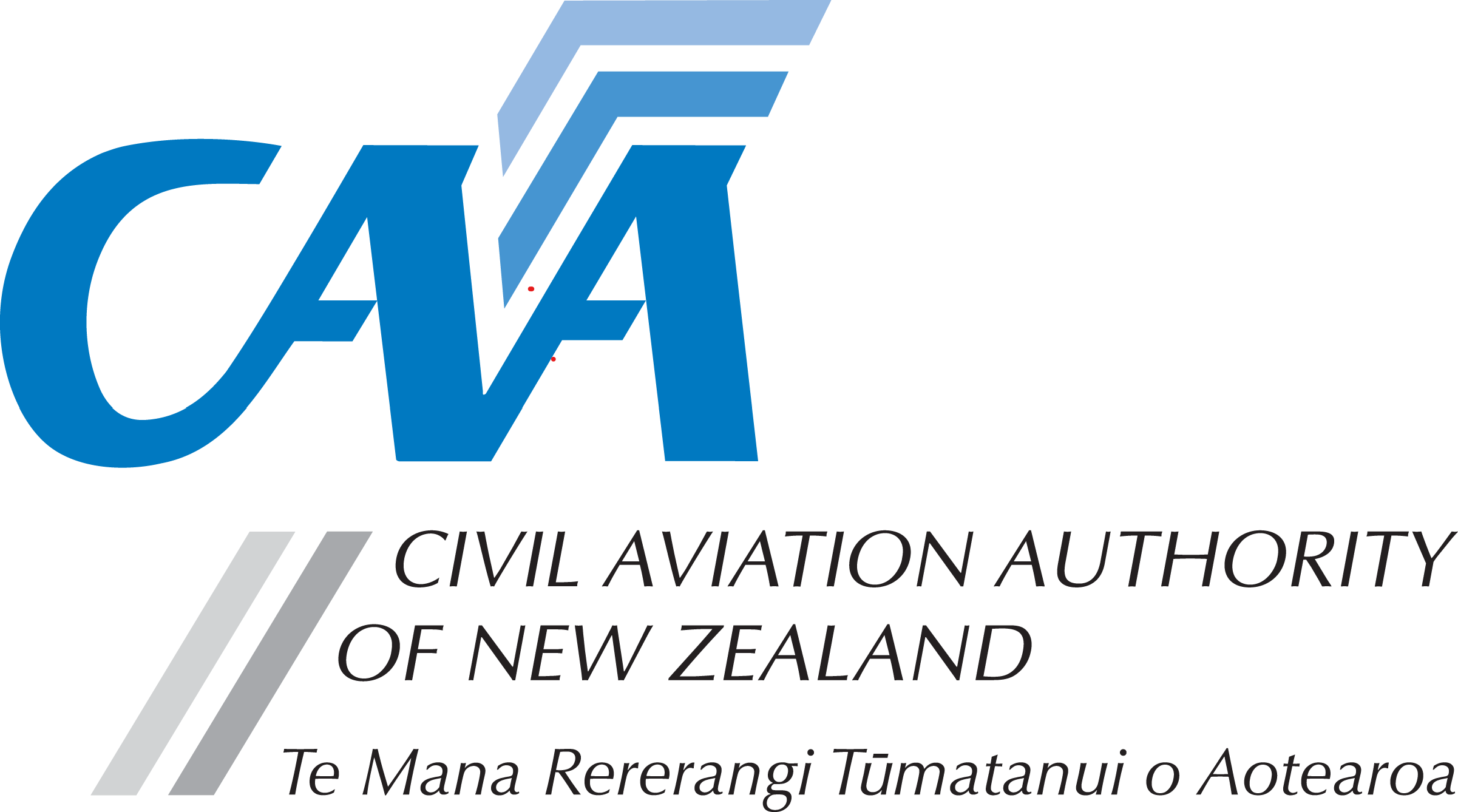 24119-08M Part 119 air operator – Part 121 large aeroplanes and Part 125 medium aeroplanes - maintenance rule checklistUse this rule checklist to make sure you comply with maintenance requirements under Civil Aviation Rules, Part 119 air operator certification for an air operation conducted under Part 121 air operations large aeroplanes or Part 125 air operations medium aeroplanes.Email us this completed rule checklist (in editable format not PDF) with your application for certificate issue or renewal to certification@caa.govt.nzYou’re responsible for compliance with Civil Aviation RulesThis rule checklist has the minimum maintenance requirements for an air operation large aeroplanes and air operation medium aeroplanesYou must also complete rule checklists for operations, dangerous goods, and if applicable, security programmeClick on the field areas and type (they expand as you type)To add rows to the tables in this form copy and paste the last rowCAA’s rule checklists are a guide to minimum compliance requirementsThey speed up, and reduce the cost of, the certification assessment by making it easier for us to…find the procedures and information in your expositionassess your applicationIt’s important to keep your rule checklists up-to-date for ongoing compliance and to support your certificate renewal applicationsOrganisation’s name iCAA ID no. DateSection or document nameAbbreviation (abbrev.)Version no.DatedRule 119.81(a)(13) Procedures to control, amend, and distribute your expositionYou completeSection/document complies?Yes/No. If no, explain whyCAA use onlyExposition sampled and any issues organisation must address(Inspector adds initials and date)List of effective pages (for document control and management)Record of amendmentsContents pageHeader or footer on every page must have your organisation’s name, exposition name or document name, effective revision number and date, and page no.Rule 119.81 airline air operator exposition – maintenance You completeSection or document name abbrev. and reference or heading (If the rule is not met or doesn’t apply, explain why)CAA use onlyExposition sampled and any issues organisation must address(Inspector adds initials and date)119.81(a)(2) Maintenance control and scheduling senior person name and position title 119.81(a)(3) Maintenance control and scheduling senior person duties and responsibilities119.81(a)(7) Principal place of operation, main operation base and main maintenance base119.81(a)(10) Maintenance procedures, programme, and organisation that performs your aircraft maintenance119.81(a)(12) Maintenance procedures for compliance with foreign State laws where your aircraft operateRuleYou completeSection or document name abbrev. and reference or heading (If the rule is not met or doesn’t apply, explain why)You completeSection or document name abbrev. and reference or heading (If the rule is not met or doesn’t apply, explain why)CAA use onlyExposition sampled and any issues organisation must address (Inspector adds initials and date)Part 12 Accidents, incidents, and statistics Part 12 Accidents, incidents, and statistics Part 12 Accidents, incidents, and statistics Part 12 Accidents, incidents, and statistics Subpart B Notification, investigation, and reporting, of occurrencesSubpart B Notification, investigation, and reporting, of occurrencesSubpart B Notification, investigation, and reporting, of occurrencesSubpart B Notification, investigation, and reporting, of occurrences12.51 & 12.53 Notification of accident 12.51 & 12.53 Notification of accident 12.51 & 12.53 Notification of accident 12.51 & 12.53 Notification of accident The exposition must clearly outline the process on how you notify the CAA of any accident involving an aircraft, if the pilot-in-command is fatally or seriously injured, or if the aircraft is missing.12.51 Notify as soon as practicable. 12.53 Submitting CA005 form; or by a means acceptable to the CAA within 10 days of the accident.12.55 & 12.57 Notification of incident 12.55 & 12.57 Notification of incident 12.55 & 12.57 Notification of incident 12.55 & 12.57 Notification of incident The exposition must describe the process you will undertake to notify the CAA of serious incident or an immediate hazard that would impact safety of an aircraft operation.  12.55 Notify as soon as practicable.12.57 Submitting CA005 or CA005D form; or by a means acceptable to the CAA within 14 days of the incident.12.59 Investigation and reporting 12.59 Investigation and reporting 12.59 Investigation and reporting 12.59 Investigation and reporting The exposition must have a clear description of your internal investigation process and submit a report to the CAA within 90 days. Subpart C Preservation of Aircraft, its Contents, and RecordsSubpart C Preservation of Aircraft, its Contents, and RecordsSubpart C Preservation of Aircraft, its Contents, and RecordsSubpart C Preservation of Aircraft, its Contents, and Records12.101 Access to aircraft involved in an accident 12.101 Access to aircraft involved in an accident 12.101 Access to aircraft involved in an accident 12.101 Access to aircraft involved in an accident The exposition must have a clear process on how you ensure no person interfere with the scene of the aircraft involved in an accident.12.103 Preservation of records  12.103 Preservation of records  12.103 Preservation of records  12.103 Preservation of records  The exposition must include process on how you preserve all records for at least 14 days after the serious accident or incident. 12.105 Retention of defective products and components  12.105 Retention of defective products and components  12.105 Retention of defective products and components  12.105 Retention of defective products and components  The exposition must have a description on your obligation to submit a defect incident report (CA005D) and the process on how to retain defective product or component for at least 14 days after submitting the report. Rule You completeSection or document name abbrev. and reference or heading (If the rule is not met or doesn’t apply, explain why)CAA use onlyExposition sampled and any issues organisation must address(Inspector adds initials and date)Part 91 General operating and flight rulesPart 91 General operating and flight rulesPart 91 General operating and flight rules91.537 Inoperative instruments and equipment91.537 Inoperative instruments and equipment91.537 Inoperative instruments and equipment91.537(a)(2) 91.602 Maintenance requirements before flight91.602 Maintenance requirements before flight91.602 Maintenance requirements before flight91.602(a) 91.603 Aircraft software configuration management procedures [Refer AC43-15 & AC91-18]91.603 Aircraft software configuration management procedures [Refer AC43-15 & AC91-18]91.603 Aircraft software configuration management procedures [Refer AC43-15 & AC91-18]91.603(a)(1)91.603(a)(2)91.603(a)(3)91.603(a)(4)91.603(a)(5)91.603(a)(6) [Part 43 below]91.603(a)(7)91.603(a)(8)91.603(b)91.603(c)(1) & (2)91.603(d)91.603(e)91.603(f)91.605 Maintenance programmes and schedules91.605 Maintenance programmes and schedules91.605 Maintenance programmes and schedules91.605(a)(2)Refer to 119.63 below 91.605(b)(1)Refer to 119.63 below 91.605(e)(1)91.605(e)(2)(i) to (iii)91.605(e)(3)91.605(e)(4)(i) to (iii)91.605(e)(5)(i) & (ii)91.605(e)(6)(i) & (ii)91.605(e)(7)91.605(e)(8)91.605(e)(9)(i) or (ii)91.605(e)(10)91.605(f)91.605(g)(1)91.605(g)(2)91.605(g)(3)91.605(g)(4)91.607 Approval of maintenance programmes91.607 Approval of maintenance programmes91.607 Approval of maintenance programmes91.607(a)91.607(b)(1)91.607(b)(2)91.607(b)(3)91.607(b)(4)91.607(b)(5)(i) to (3)91.607(b)(6) Also see (91.611(a), 91.611(b)(1) & 2)91.607(b)(7)91.607(b)(8)91.607(b)(9)91.607(b)(10)91.609 Changes to maintenance programmes and schedules91.609 Changes to maintenance programmes and schedules91.609 Changes to maintenance programmes and schedules91.609(a)Subpart G Operator maintenance requirementsSubpart G Operator maintenance requirementsSubpart G Operator maintenance requirements91.613 Operational flight check91.613 Operational flight check91.613 Operational flight check91.613(a)(1) 91.613(a)(2) 91.613(a)(3) 91.613(b) 91.616 Maintenance logbooks91.616 Maintenance logbooks91.616 Maintenance logbooks91.616(1)91.616(2)91.617 Maintenance records91.617 Maintenance records91.617 Maintenance records91.617(a)91.617(b)91.617(c)91.617(a)91.619 Technical log91.619 Technical log91.619 Technical log91.619(a)(1)91.619(a)(2)91.619(a)(3)91.619(a)(4)(i) & (ii)91.619(a)(5)91.619(a)(6)91.619(a)(7)91.619(a)(8)91.619(a)(9)(i) & (ii)91.619(a)(10)91.619(a)(11)91.619(a)(12)91.619(b)91.619(c)(1) to (4)91.621 Transfer of maintenance records91.623 Retention of records91.623 Retention of records91.623 Retention of records91.623(a)91.623(b)91.623(d)Part 119 Air operator – certificationPart 119 Air operator – certificationPart 119 Air operator – certificationSubpart B Airline air operator certification requirementsSubpart B Airline air operator certification requirementsSubpart B Airline air operator certification requirements119.51 Personnel requirements119.51 Personnel requirements119.51 Personnel requirements119.51(a)(2)(i) 119.51(b)(1)(iii) 119.51(b)(2) 119.51(d)119.61 Maintenance procedures [Exposition requirements 119.81(a)(10)(i)]119.61 Maintenance procedures [Exposition requirements 119.81(a)(10)(i)]119.61 Maintenance procedures [Exposition requirements 119.81(a)(10)(i)]119.61(a)(1) & (2)119.61(b)(1)119.61(b)(2)119.61(b)(3)119.63 Maintenance programme [Exposition requirements 119.81(a)(10)(ii)]119.63 Maintenance programme [Exposition requirements 119.81(a)(10)(ii)]119.63 Maintenance programme [Exposition requirements 119.81(a)(10)(ii)]119.63(b)(1)119.63(b)(2)(i) & (ii) 119.63(b)(3)119.63(b)(4)119.63(b)(5)119.63(b)(6)119.63(b)(7)119.63(b)(8)119.63(b)(9)119.63(b)(10)Refer to 91.623 above 119.65 Documentation [as applicable to the maintenance requirements]119.65 Documentation [as applicable to the maintenance requirements]119.65 Documentation [as applicable to the maintenance requirements]119.65(c)(1)119.65(c)(2)119.65(c)(3)119.65(c)(4)119.65(c)(5)Part 121 Air operations – large aeroplanes & Part 125 Air operations – medium aeroplanesPart 121 Air operations – large aeroplanes & Part 125 Air operations – medium aeroplanesPart 121 Air operations – large aeroplanes & Part 125 Air operations – medium aeroplanes121.403 or 125.403 Responsibility for airworthiness121.403 or 125.403 Responsibility for airworthiness121.403 or 125.403 Responsibility for airworthinessxxx.403(a)(1) & (2)xxx.403(b)(1)xxx.403(b)(2)(i)xxx.403(b)(2)(ii)121.405 or 125.405 Condition monitored maintenance programmes121.405 or 125.405 Condition monitored maintenance programmes121.405 or 125.405 Condition monitored maintenance programmesxxx.405 Part 121 Subpart G MaintenancePart 121 Subpart G MaintenancePart 121 Subpart G Maintenance121.407 Maintenance elements for EDTO121.407 Maintenance elements for EDTO121.407 Maintenance elements for EDTO121.407(a)(1)121.407(a)(2)(i) & (ii)121.407(a)(3)	121.407(b)(1) & (2)121.407(a)(4) 	121.407(a)(5) 121.407(a)(6)121.407(a)(7)121.407(a)(8)121.407(a)(9)121.407(a)(10)(i) & (ii)121.407(c)(1) & (2)121.407(d)121.407(e)(1)121.407(e)(2)121.407(e)(3)(i) to (iii)121.415 or 125.415 Maintenance review121.415 or 125.415 Maintenance review121.415 or 125.415 Maintenance reviewxxx.415(a)(1)xxx.415(a)(2)xxx.415(b)(1)xxx.415(b)(2)xxx.415(b)(3)xxx.415(b)(4)xxx.415(c)(1)xxx.415(c)(2)xxx.415(d)(1)xxx.415(d)(2)xxx.415(d)(3)121.417 EDTO Quarterly reportPart 125 Subpart B Flight operationsPart 125 Subpart B Flight operationsPart 125 Subpart B Flight operations125.79 SEIFR Passenger Operations125.79 SEIFR Passenger Operations125.79 SEIFR Passenger Operations125.79(a)(2)(iv)Part 125 Subpart G MaintenancePart 125 Subpart G MaintenancePart 125 Subpart G Maintenance125.407 Maintenance programme – Additional requirements for aeroplanes with AEDRS125.407 Maintenance programme – Additional requirements for aeroplanes with AEDRS125.407 Maintenance programme – Additional requirements for aeroplanes with AEDRS125.407(a)(1)125.407(a)(2)(i) to (iii)125.407(a)(3)(i) to (iii)125.407(a)(4)(i) or (ii)125.407(a)(5)(i) to (iii)125.407(b)(1) to (3)125.407(c)Part 43 General maintenance rulesPart 43 General maintenance rulesPart 43 General maintenance rulesSubpart B MaintenanceSubpart B MaintenanceSubpart B Maintenance43.51 Persons to perform maintenance43.51 Persons to perform maintenance43.51 Persons to perform maintenance43.51(a)(1)43.51(a)(2)43.51(a)(3)43.51(a)(4)43.51(a)(5)43.51(a)(6)43.51(b)(1) to (3) [Appendix A.1]43.51(c)(1) & (2)43.53 Performance of maintenance43.53 Performance of maintenance43.53 Performance of maintenance43.53(1)43.53(2)43.53(3)43.53(4)43.53(5)43.53(6)43.53(7)43.53(8)43.53(9)43.53(10)43.53(11)43.54 Maintenance required under Part 14543.54 Maintenance required under Part 14543.54 Maintenance required under Part 14543.54(a)43.69 Maintenance recordsSubpart C Release to serviceSubpart C Release to serviceSubpart C Release to service43.101 Persons to certify release-to-service43.101 Persons to certify release-to-service43.101 Persons to certify release-to-service43.101(a)43.101(c)43.103 Requirements for certifying release-to-service43.105 Certifying release-to-service after maintenance43.107 Inoperative equipment43.109 Defects43.113 Duplicate safety inspection of control system43.115 Engine performance checksSubpart D Review of airworthinessSubpart D Review of airworthinessSubpart D Review of airworthiness43.151 Persons to perform review43.153 Review requirements43.155 Certifying reviewSubpart E Certifying conformity following major modification or major repairSubpart E Certifying conformity following major modification or major repairSubpart E Certifying conformity following major modification or major repair43.201 Purpose43.203 Persons to certify conformity43.205 Certifying requirements43.207 CertificationList any other rules complied with:List any other rules complied with:List any other rules complied with:Work request no.Date assessment completedDate assessment completedInspector’s initialsInspector(s) who assessed rule checklistInspector(s) who assessed rule checklistInspector(s) who assessed rule checklistInspector(s) who assessed rule checklistInspector(s) who assessed rule checklistInspector(s) who assessed rule checklistInspector(s) who assessed rule checklistInspector(s) who assessed rule checklistInspector(s) who assessed rule checklistNameNameNameInitialsInitialsNameNameNameInitials Other rules or advisory circulars referred to during the assessment by the CAA inspector:Other rules or advisory circulars referred to during the assessment by the CAA inspector:Other rules or advisory circulars referred to during the assessment by the CAA inspector:Reference ReferenceReferenceReferenceReferenceReferenceThis rule checklist was established using the following Part amendment status:This rule checklist was established using the following Part amendment status:This rule checklist was established using the following Part amendment status:This rule checklist was established using the following Part amendment status:Part NameAmendment no.Amendment datePart NameAmendment no.Amendment date12Accidents, incidents, and statisticsAmendment 111 December 2020119Air operator - certificationAmendment 171 December 202019Transition rulesAmendment 221 December 2021121Air operator – large aeroplanesAmendment 321 December 202043General maintenance rulesAmendment 1520 July 2018125Air operator – medium aeroplanesAmendment 2310 May 201991General operating and flight rulesAmendment 3410 May 2021Revision7Date06/10/2022StatusFinalForm name changed from ‘compliance matrix’ to ‘rule checklist’, instructions redrafted, hyperlink to rules added, table headings changed, 119.81 moved to frontForm name changed from ‘compliance matrix’ to ‘rule checklist’, instructions redrafted, hyperlink to rules added, table headings changed, 119.81 moved to frontForm name changed from ‘compliance matrix’ to ‘rule checklist’, instructions redrafted, hyperlink to rules added, table headings changed, 119.81 moved to frontForm name changed from ‘compliance matrix’ to ‘rule checklist’, instructions redrafted, hyperlink to rules added, table headings changed, 119.81 moved to frontForm name changed from ‘compliance matrix’ to ‘rule checklist’, instructions redrafted, hyperlink to rules added, table headings changed, 119.81 moved to frontForm name changed from ‘compliance matrix’ to ‘rule checklist’, instructions redrafted, hyperlink to rules added, table headings changed, 119.81 moved to frontForm name changed from ‘compliance matrix’ to ‘rule checklist’, instructions redrafted, hyperlink to rules added, table headings changed, 119.81 moved to frontAmendment numbers and dates updatedAmendment numbers and dates updatedAmendment numbers and dates updatedAmendment numbers and dates updatedAmendment numbers and dates updatedAmendment numbers and dates updatedAmendment numbers and dates updatedRevision8Date01/12/2023StatusFinalUpdated Part 12 Accidents, Incidents, and Statistics Subpart B - Notification, investigation, and reporting of occurrences and Subpart C - Preservation of Aircraft, its Contents, and RecordsUpdated Part 12 Accidents, Incidents, and Statistics Subpart B - Notification, investigation, and reporting of occurrences and Subpart C - Preservation of Aircraft, its Contents, and RecordsUpdated Part 12 Accidents, Incidents, and Statistics Subpart B - Notification, investigation, and reporting of occurrences and Subpart C - Preservation of Aircraft, its Contents, and RecordsUpdated Part 12 Accidents, Incidents, and Statistics Subpart B - Notification, investigation, and reporting of occurrences and Subpart C - Preservation of Aircraft, its Contents, and RecordsUpdated Part 12 Accidents, Incidents, and Statistics Subpart B - Notification, investigation, and reporting of occurrences and Subpart C - Preservation of Aircraft, its Contents, and RecordsUpdated Part 12 Accidents, Incidents, and Statistics Subpart B - Notification, investigation, and reporting of occurrences and Subpart C - Preservation of Aircraft, its Contents, and RecordsUpdated Part 12 Accidents, Incidents, and Statistics Subpart B - Notification, investigation, and reporting of occurrences and Subpart C - Preservation of Aircraft, its Contents, and RecordsUpdated amendment historyUpdated amendment historyUpdated amendment historyUpdated amendment historyUpdated amendment historyUpdated amendment historyUpdated amendment history